http://webmail.pau.edu.tr/?_task=mail&_refresh=1&_mbox=INBOXI am retired one years ago. But I have one book, related these papers, published by Pamukkale University in Denizli / Turkey named “Temiz, M., Yarıiletken Basamak Kırılma İndisli Lazerlerin Fiziği – The Physics of Semiconductor Step-Index Lasers (581 sayfa), Pamukkale Pamukkale Üniversitesi Yayınları No:23” (http://mtemiz.com/kitaplar.htm), Sincerely yours.2015 New Year Resolution onPaper/Book Writing and Publishing Plan Depar Temdz, M.;Temiz, M., We learnt that you published paper(s) in the last years entitled 
An analysis for losses and confinement factors for the regions of a semiconductor single asymmetric step-index laser in terms of normalized propagation constants for even and odd fields
The analyzing of the variations of electric fields and boundary conditions in the interface of a double step-index waveguide
The analysis of a semiconductor single asymmetric and symmetric step-index laser for even and odd fields by Alpha Method
The analysis of a semiconductor step-index single wave guide by alpha method With the beginning of the New Year, everything takes on a new look. What is your New Year's resolution? Do you have your writing and publishing plan ready for 2015? Like publishing papers in some journals, proposing a special issue in your research field with your colleagues or friends, writing a book giving a comprehensive and systematic introduction of your research results or turning your thesis/dissertation into a book to share your accomplishments with more scholars ... Making a strategic plan is an effective way to help you achieve your goals. And another great way to ensure a success is to find a New Year's resolution partner. Science PG editorial team will be the best one to help you achieve your goals. The only thing you need to do is to submit your writing and publishing plan to our editorial team. Why Submit?After you submit your plan, you can 
save 20%/book if you can submit your final draft before the said "Expected Publishing Time".
get timely access to our newest promotional events.
get the latest news/trend in your interested field.
receive a regular reminder from our editorial team that caring about the progress of your plan.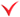 If you have already made a writing plan, why not submit it to our editorial team who will help you achieve your goal on schedule? How to Submit?If you have not made your New Year's resolution yet, it's time to think positively what you can achieve in writing and publishing in this New Year. Sincerely wish you all the best in the New Year. Editorial Team
Science Publishing Group Please do not reply this email address.
If you do not wish to receive any further communication please unsubscribe at:
http://spublishinggroup.net/unsubscribe 